APPLICATION FOR PERMISSION TO IMPORT AND/OR EXPORT ASBESTOS OR GOODS CONTAINING ASBESTOSInstructions Section 1 – all applicants must complete this section Section 2 – all applicants applying to import asbestos must complete this section and at least 1 of the following subsections Section 2a – import asbestos for research and /or analysis Section 2b – import asbestos for display Section 2c – import asbestos for the purpose of disposal Section 3 – all applicants applying to export asbestos must complete this section Important: To avoid delays in processing your application, please provide as much detail as possible when answering the questions.Section 1 Organisation details All applicants must complete this section[Back to top]Section 2Importation of AsbestosAll applicants applying to import asbestos must complete this section and at least 1 of the subsections (2a, 2b or 2c)[Back to top]Section 2aImportation of asbestos for purposes of research and/or analysisComplete this section if you are applying for permission to import asbestos for research or analysis[Back to top]Section 2bImportation of asbestos for the purpose of displayComplete this section if you are applying for permission to import asbestos for display purposes[Back to top]Section 2cImportation of asbestos for the purpose of disposalComplete this section if you are applying for permission to import asbestos for the purpose of disposal[Back to top]Section 3Exportation of asbestosComplete this section if you are applying for permission to export asbestos from Australia[Back to top]QuestionApplicant responsePrevious permission number (if applicable): Applicant name:ABN:Contact officer name: Phone number:Email address:Physical address:Postal address (if different to physical address):Website:Type of organisation or business:Application for permission to:Import asbestos:                           Export asbestos:   Is this request for a one-off or ongoing permit?Is your request urgent?One-off:              Ongoing: Yes:                                No: If yes, you must provide a reason and timeframe here: Is your organisation a laboratory?If yes, do you give permission to list organisation’s details on ASEA’s website? (This only applies for permits greater than 6 months that are not for a specific project)Yes:                                No: Yes:                                No: If yes, please complete the contact information below:Name: Phone:Address:Email: Do you give a general assurance of compliance with all applicable laws?Yes:                                No:   If no, please provide a reason here:No.QuestionApplicant response1What is the purpose of the asbestos importation?Research and/or analysis:      (complete subsection 2a) Display:      (complete subsection 2b)  Disposal:   (external territory only)     (complete subsection 2c)2What port or city will the asbestos or goods that may contain asbestos enter Australia? 3Has confirmation to import been sought from a state or territory WHS authority?Yes:                                 No:   If yes, provide the name of the authroity: _____________4Has permission to use asbestos been obtained from a WHS Regulator?Yes:                      No:                         N/A:   If yes, provide the name of the regulator: _____________5Using the map below as a guide, list all the countries or regions where the asbestos would be imported from.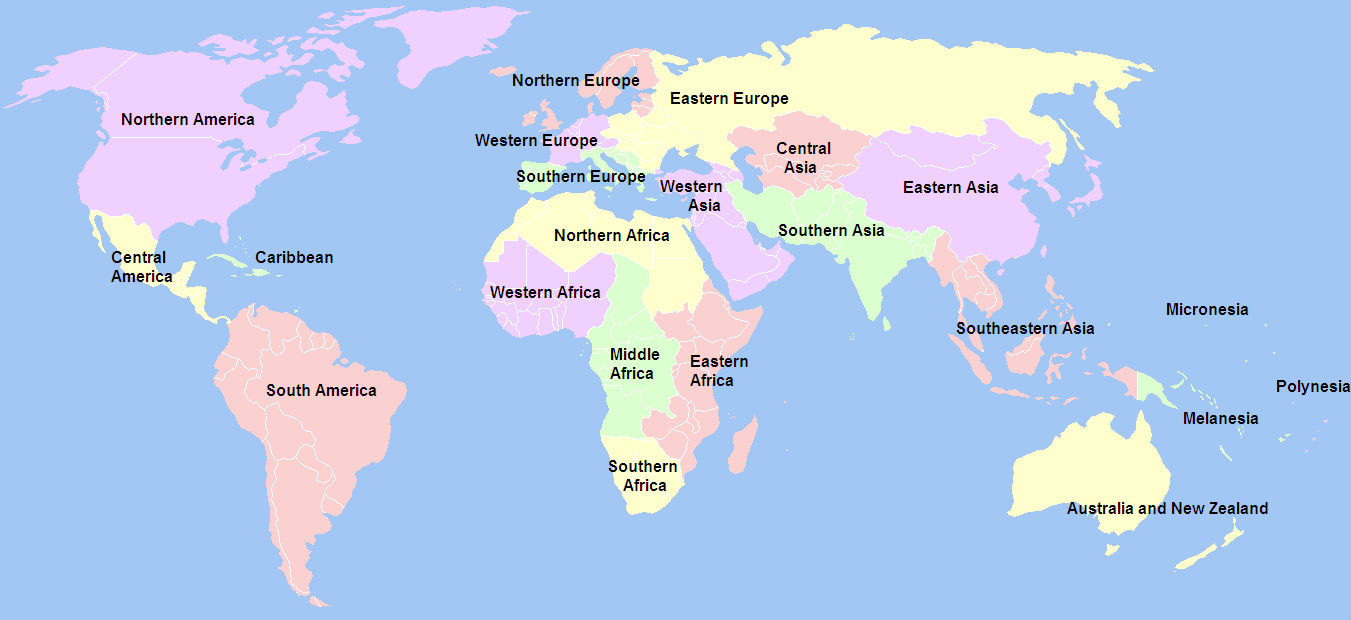 Source: UNSD standard Source: UNSD standard Source: UNSD standard No.QuestionApplicant response1What is the reason for the analysis and/or research?e.g., to test samples prior to full shipments; to test samples from overseas structures unrelated to a potential importation.2What form of asbestos is being imported?e.g., naturally occurring mineral, chrysotile, tremolite, amosite.3What type of goods are samples taken from?e.g., building materials, air monitoring cowls, vehicles, tiles.4How many consignments will be imported within the permission period (known or estimated)? and, Estimate the percentage (%) of imports expected to test positive for asbestos.5What are the estimated or known dimensions of the products/samples?6What is the estimated total disposal of asbestos waste at the end of the permit period?e.g., 1m3 , 10m3 7Will the asbestos waste be exported back to the originating country under the Customs (Prohibited Exports) Regulations 1958?Yes:                                 No:   8Has an export permission been granted or applied for?Yes:                                 No:   10Is the research and/or analysis to be carried out by someone other than importer?Yes:                                 No:   If yes, please provide details:Name of organisation/laboratory: Address:Phone:Email:NATA accreditation number or WHS regulator approver details: 11Describe the handling procedures prior to and during testing and disposal of positive samples.12Describe the packaging and labelling arrangements for transport and storage from the border, at the laboratory and for the disposal of positive samples. 13Describe how the consignments will be transported from the border to the laboratory and how positive samples will be transported to a licensed disposal facility or to the border for export.No.QuestionApplicant response1How many consignments will be imported during the permit period?2What form of asbestos is being imported?e.g., naturally occurring mineral, chrysotile, tremolite, amosite3Describe the type of goods being imported.4What length of time will the asbestos or goods be kept in Australia?(NB: This may be permanently or indefinitely).5Has an export permission been granted or applied for?Yes:                                 No:   6What is the purpose of the display? e.g., education about asbestos safety, display of goods at an exhibition.7Where will the display be located? (include the address)Will the display be static or mobile?Will the display be private or open to the public? How long will the asbestos or goods that may contain asbestos be displayed for?8Describe how the asbestos or goods that may contain asbestos will be displayed.e.g., in an airtight cabinet, in an open exhibition.9What are the labelling and signage arrangements for the display?10Who will be in control of the asbestos or goods that contain asbestos while they are in Australia (if not the applicant)?11What transport arrangements and procedures are in place for transportation from the border, including packaging and labelling?12What handling procedures are in place once the asbestos or goods that contain asbestos are received?13What are the packaging and labelling arrangements for storage? No.QuestionApplicant response1What Australian external territory will the asbestos waste be imported from?2What is the estimated number of consignments per year?3What is the estimated quantity of asbestos waste to be imported per year?e.g., 1m3 , 10m34Describe how your asbestos management plan addresses transport arrangements, handling arrangements and labelling.If the asbestos is being exported from Norfolk Island, Christmas Island or Cocos (Keeling) Islands—does the asbestos management plan also address the transport, handling and labelling of the asbestos in the external territory to the port for export?5Provide details of the disposal facility on the mainland where the asbestos waste will be disposed of, including whether that facility has agreed to accept the waste.6Provide details of how the asbestos will be transported to the mainland, as well as on the mainland. If the asbestos is being exported from Norfolk Island, Christmas Island or Cocos (Keeling) Islands—please also advise of the transport arrangements for in the external territory.7Is export permission also being sought? (Please note, permission to export asbestos under Customs (Prohibited Exports) Regulations 1958 is required to export the waste from Norfolk Island, Christmas Island or Cocos (Keeling) Islands). Yes:          No: No.QuestionApplicant response1Where will the asbestos be exported from? 2Where will the asbestos be exported to?3What is the estimated number of exports per year?4What form of asbestos is being exported?e.g., naturally occurring mineral, chrysotile, tremolite, amosite.5What is the reason for the exportation?6Outline your asbestos management plan including handling procedures prior to export, packaging and labelling arrangements for transport. (You may refer to import section if the application is for import and export).